ЛЕКЦІЯ 6ПЕРЕВІРКА СТАТИСТИЧНИХ ГІПОТЕЗНаукова і статистична гіпотеза. Нульова та альтернативна гіпотеза. Статистичний критерій та кількість ступенів свободи. Рівень статистичної значущості. Правила прийняття статистичного висновку. 1. Наукова і статистична гіпотезаОдна з основних завдань, що стоять перед психологом, який проводить емпіричне дослідження, – це з'ясування того, які висновки про властивості генеральної сукупності можна зробити з вибіркового спостереження.Наукова гіпотеза – це наукове припущення, що висувається для пояснення будь-якого явища і потребує перевірки на досліді та теоретичного обґрунтування для того, щоб стати достовірною науковою теорією. Статистична гіпотеза – припущення на певному рівні статистичної значущості про властивості генеральної сукупності за оцінками вибірки.Суть перевірки статистичної гіпотези полягає в тому, щоб установити, чи узгоджуються експериментальні дані та висунута гіпотеза, чи можливо віднести розходження між гіпотезою та результатом статистичного аналізу експериментальних даних до випадкових причин.Отже, наукова (первинна, змістова) гіпотеза слугує для організації експерименту, статистична (вторинна) – для здійснення процедури порівняння реєстрових параметрів, тобто вона необхідна на етапі математичної інтерпретації емпіричних даних. Сформульовану статистичну гіпотезу позначають літерою Н (Hypothesis).Будь-яке дослідження зводиться до виявлення зв'язку між змінними. Зв'язок цей може виражатися в величині і напрямку відмінностей між порівнюваними групами або в знаку і величині коефіцієнта кореляції. Тобто зв'язок характеризується своєю силою і напрямком. Однак є ще одна не менш важлива характеристика зв'язку – її надійність, «істинність». Надійність зв'язку безпосередньо пов'язана з репрезентативністю вибірки, з тим, наскільки впевнено статистики вибірки дозволяють судити про відповідні параметри в генеральній сукупності. Адже зв'язок, виявлений у вибірці, цікавить дослідника лише в тій мірі, в якій вона дозволяє судити про зв'язок, який існує в генеральної сукупності. Надійність зв'язку визначається тим, наскільки ймовірно, що виявлений у вибірці зв'язок буде знову виявлений (підтвердиться) на іншій аналогічної вибірці, сформованої з тієї ж генеральної сукупності. Очевидний спосіб перевірки надійності виявленого в дослідженні зв'язку – це багаторазове проведення аналогічного дослідження на різних вибірках. Однак для цього необхідно витратити багато сил і часу та й не завжди можливо багатократно проводити дослідження. Але можна сформулювати питання по-іншому. Якщо в генеральної сукупності зв'язку немає, то наскільки ймовірно є випадкове отримання даного результату дослідження? Інакше кажучи, наскільки ймовірним є те, що отриманий результат є випадковим, а насправді зв'язку в генеральній сукупності немає? Питання, сформульоване таким чином, дозволяє отримати відповідь з використанням методів статистики. Статистична гіпотеза – це твердження щодо невідомого параметра генеральної сукупності, яке формулюється для перевірки надійності зв'язку і яке можна перевірити за результатами дослідження.2. Нульова та альтернативна гіпотезаНульова гіпотеза – це гіпотеза про відсутність відмінностей. Вона позначається H0 і називається нульовою тому, що містить 0: Х1-Х2=0, де Х1 та Х2 – показники, між якими з’ясовують відмінність. Альтернативна гіпотеза – це гіпотеза про існування та значимість відмінностей. Позначається H1. Альтернативна гіпотеза – це те, що ми в більшості випадків хочемо довести.Нульова гіпотеза Но – це гіпотеза про схожість. Альтернативна гіпотеза Н1  – гіпотеза про відмінність.Якщо, наприклад, дві вибірки отримано з нормально розподілених генеральних сукупностей, причому одна вибірка має параметри х1 і σ1, а друга х2 і σ 2, то нульова гіпотеза буде виходити з положення, що х1 = х2 і σ1= σ2, тобто різниця двох середніх х1  х2  0 і різниця двох стандартних відхилень σ1-σ2 0 (звідси і назва гіпотеза нульова).Нульова та альтернативна гіпотези можуть бути спрямованими і неспрямованими.Неспрямовані гіпотези говорять тільки про наявність чи відсутність відмінностей. Спрямовані гіпотези говорять не тільки про наявність чи відсутність відмінностей, але і вказують напрямок відмінностей. Наприклад, Н0: рівень розумового розвитку гімназистів не перевищує рівня розумового розвитку учнів загальноосвітніх шкіл;H1: рівень розумового розвитку гімназистів перевищує рівень розумового розвитку учнів загальноосвітніх шкіл.У статистичних гіпотезах мова йде не про арифметичні (тобто числові), а про статистично значущі відмінності: тобто чи з однаковою частотою зустрічаються різні значення ознаки в обох емпіричних розподілах.Альтернативна гіпотеза H1 приймається, (а не доводиться), якщо за допомогою міркувань ми можемо відкинути нульову гіпотезу H0, тобто альтернативна гіпотеза підтверджується не прямо, а опосередковано. Якщо ми помітили, що в одній з груп індивідуальні значення досліджуваних за будь-якою ознакою, наприклад за соціальною активністю, вищі, а в іншій нижчі, то для перевірки значущості цих відмінностей нам необхідно сформулювати спрямовані гіпотези.Якщо ми хочемо довести, що в групі А під впливом певних експериментальних впливів відбулися більш виражені зміни, ніж в групі Б, то нам теж необхідно сформулювати спрямовані гіпотези.Якщо ж ми хочемо довести, що розрізняються форми розподілу ознаки в групах А і Б, то формулюються неспрямовані гіпотези.Перевірка гіпотез здійснюється за допомогою критеріїв статистичної оцінки відмінностей.Спрямовані (однобічні) статистичні гіпотези формулюються так:Н0: х1≤х2 (х1 – не перевищує х2)Н1: х1>х2 (х1 – перевищує х2)Неспрямовані:Н0: х1=х2 (х1 – не відрізняється від х2)Н1: х1>х2 (х1 – відрізняється від х2)3. Статистичний критерій та кількість ступенів свободиПеревірку статистичних гіпотез здійснюють на основі статистичних критеріїв. Статистичний критерій – це ознака, на основі якої виконується оцінювання явища або процесу. Критерій призначено для прийняття істинної гіпотези і відхилення хибної. Залежно від вимог щодо певного розподілу вибірки статистичні критерії бувають:параметричні – це критерії, в яких у формулу розрахунку включені параметри розподілу (Х і σ). До них відносяться t-критерій Стьюдента, критерій F – Фішера та ін.;непараметричні – це критерії, що не включають у формулу розрахунку параметри розподілу і засновані на оперуванні частотами або рангами. До них відносяться критерій Q – Розенбаума, критерій знаків та ін.Статистичний критерій – це вирішальне правило, що забезпечує прийняття істинної чи відхилення помилкової гіпотези з високою ймовірністю.Критерій включає в себе: - формулу розрахунку емпіричного значення критерію за вибірковими статистикам; - правило (формула) визначення числа ступенів свободи; - теоретичного розподілу для даного числа ступенів свободи; - правило співвіднесення емпіричного значення критерію з теоретичним розподілом для визначення ймовірності того, що Н0 вірна. Однією з основних характеристик критерію є його потужність. Потужність статистичного критерію – це його здатність не припуститися помилки, тобто визнати відмінності недостовірними, в той час, як вони достовірні. Одні і ті ж завдання можуть бути вирішені за допомогою різних критеріїв, що володіють різною потужністю.Кожний із критеріїв має свої переваги і недоліки, можливості та обмеження.Вибір критерію доказу відмінностей залежить від таких особливостей груп: типу шкали, в якій виміряно досліджувану ознаку;характеру розподілу ознаки (нормальний або відмінний від нього);кількості порівнюваних вибірок і їх обсягу;якості вибірок (залежні чи незалежні).Параметричні критерії вважаються більш потужними, ніж непараметричні, якщо ознака виміряна за інтервальною шкалою і нормально розподілена. Якщо розподіл ознаки відрізняється від нормального, використовують непараметричні критерії. Проте з їх допомогою не можна оцінити взаємодію двох і більше умов (факторів), що впливають на зміну ознаки. Це завдання розв’язують лише шляхом двофакторного дисперсійного аналізу.Залежними називаються групи, між якими є суттєві внутрішні зв'язки: вибірки, що складаються з батьків і дітей, братів і сестер (генетичний зв'язок); одна і та ж група, досліджувана двічі (наприклад, до і після педагогічного впливу).Незалежні групи – це групи, між якими немає істотних зв'язків (наприклад, групи мають однаковий вік різних професій, групи різного віку чи статі, які не є родичами).Для характеристики вибірки використовується показник, що залежить від її обсягу, який називається числом ступенів свободи.Число ступенів свободи (v) - це число даних з вибірки, значення яких можуть бути випадковими.Нехай ми маємо вибірку х1, х2, ..., хn. Загальною характеристикою вибірки є сума всіх її значень х1 + х2 + ... + хn. Тоді кожне окреме значення вибірки хi можна дізнатися, якщо від суми всіх значень відняти інші n-1 значення. Число n-1 і є числом ступенів свободи.Наприклад, відомо, що два новонароджених важать в сумі 7,5 кг, а один з них 4 кг. Тоді вага другого вже визначено вагою першого (7,5-4=3,5), тобто має одну ступінь свободи (2-1=1). Якщо три дитини разом важать 10,5 кг, то вага одного завжди точно визначається вагою двох інших, між якими можливі варіації. В цьому випадку є два ступені свободи (3-1=2) і т.д.Число ступенів свободи по-різному для залежних і незалежних вибірок:- для залежних вибірок обсягом n число ступенів свободи визначається за формулою v = n-l;- для незалежних вибірок обсягами n1 і n2 число ступенів свободи визначається за формулою v = (n1-1) + (n2-l) = n1-l + n2-l = n1 + n2-2.При використанні багатовимірних методів аналізу даних (наприклад, дисперсійний аналіз) застосовують більш складні підрахунки числа ступенів свободи.4. Рівень статистичної значущостіПитання про прийняття або відкиданні статистичної гіпотези не може бути вирішене зі стовідсотковою впевненістю. Завжди допускається ризик прийняття неправильного рішення. Мірою такого ризику є рівень значущості.Рівень значущості (р) - це ймовірність помилки, яку ми допускаємо при прийнятті статистичної гіпотези.Статистична значущість (Significant level), або р-рівень значущості (p-level), – основний результат перевірки статистичної гіпотези. Говорячи технічною мовою, це ймовірність отримання даного результату вибіркового дослідження за умови, що насправді для генеральної сукупності вірна нульова статистична гіпотеза – тобто зв'язку немає. Інакше кажучи, це ймовірність того, що виявлений зв'язок носить випадковий характер, а не є властивістю сукупності. Саме статистична значущість є кількісною оцінкою надійності зв'язку: чим менша ця вірогідність, тим надійніший зв'язок. Припустимо, при порівнянні двох вибіркових середніх було отримано значення рівня статистичної значущості р=0,05. Це означає, що перевірка статистичної гіпотези про рівність середніх у генеральній сукупності показала, що якщо вона вірна, то ймовірність випадкової появи виявлених відмінностей становить не більше 5%. Інакше кажучи, якби дві вибірки багаторазово формувалися з однієї і тієї ж генеральної сукупності, то в 1 з 20 випадків виявлялося б такаж або більша різниця між середніми цих вибірок. Тобто існує 5%-ва ймовірність того, що виявлені відмінності носять випадковий характер, а не є властивістю сукупності.Відносно наукової гіпотези рівень статистичної значущості – це кількісний показник ступеня недовіри до висновку про наявність зв'язку, обчислений за результатами вибіркової, емпіричної перевірки цієї гіпотези. Чим менше значення р-рівня, тим вища статистична значущість результату дослідження, що підтверджує наукову гіпотезу.Історично склалося так, що при дослідженні психологічних явищ виділяють три рівні статистичної значущості критерію, який визначається співвідношенням його експериментального та критичного значення:нижчим рівнем статистичної значущості вважають 5%-й рівень (р≤0,05);достатнім рівнем статистичної значущості вважають 1%-й рівень (р≤0,01);вищим – 0,1%-й рівень (р≤0,001).Тому в таблицях критичних значень вказують значення критеріїв, що відповідають рівням статистичної значущості р≤0,05 і р≤0,01, інколи – р≤0,001. Рівень статистичної значущості 5% означає, що допускається 5 помилок у вибірці зі 100 елементів. 5. Правила прийняття статистичного висновкуна основі отриманих експертних даних психолог підраховує за обраним ним статистичним методом так звану емпіричну статистику або емпіричні значення. Цю величину позначимо Чемп.емпіричні значення Чемп порівнюють з двома критичними величинами, які відповідають рівням значущості 5% і 1% для обраного статистичного методу і позначається Чкр.величини Чкр знаходять для даного статистичного методу за відповідними таблицями. Ці величини, як правило, різні і їх позначають Чкр1 і Чкр2.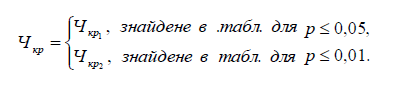 (Ч – від скороченого «число». Для кожного методу прийнято своє позначення цього числа. Наприклад, при використанні критерію Стьюдента коефіцієнт позначається як t).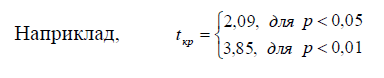 порівнюють емпіричне значення з двома знайденими в таблиці tкр1 і tкр2. Для цього можна три числа розташувати на так званій «осі значущості» (в порядку зростання), на які виділено три зони: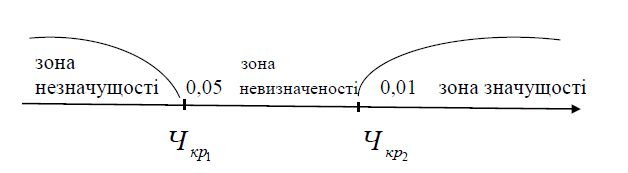 отримане число Ч (за одним із статистичних методів) обов’язково попаде в одну із зон:1) Чемп належить зоні незначущості ⇒ приймається гіпотеза Но2) Чемп належить зоні значущості ⇒ приймається гіпотеза Н13) Чемп належить зоні невизначеності ⇒ найкраще рішення: збільшити обсяг вибірки, існує ймовірність помилки.4) Якщо Чемп = Чкр1 (або Чкр2 ), то можна віднести до зони незначущості (значущості).Ми з’ясували, що в процесі статистичного висновку завжди існує ймовірність помилки. Помилки можна класифікувати. Виділяють помилки двох типів: Помилка І роду. Помилка ІІ роду. Розглянемо помилку І роду.Помилка І роду полягає у відхиленні нульової гіпотези, тоді як вона виявляється правильною. Ймовірність помилки І роду позначається α. Відповідно, ймовірність правильного рішення: 1– α. Відповідно, чим менше α, тим більша ймовірність правильного рішення. Інший варіант помилки – помилка ІІ роду. Помилка ІІ роду полягає у прийнятті нульової гіпотези, тоді як вона виявляється неправильною. Ймовірність помилки ІІ роду позначають β. А величину 1 – β називають потужністю критерію. Потужність критерію визначають емпіричним шляхом. Одна й та ж задача може бути вирішена різними критеріями, при цьому виявляється, що деякі критерії можуть виявити відмінності там, де інші їх не бачать.Приклад розв’язання задач:Нехай, що критичні значення критерія Q-Розенбаума відповідно дорівнюють 6 і 9 та позначаються как Q0,05=6 и Q0,01=9. Прийнята наступна стандартна форма запису критичних значень: .Припустимо, що емпіричне значення критерію дорівнює 11: Qемп=11.  Емпіричне значення критерії в даній задачі потрапляє в область між Q0,05 и Q0,01 і ми можемо вважати відмінності достовірними при р0,05